АППЛИКАЦИЯ ИЗ КРУГОВ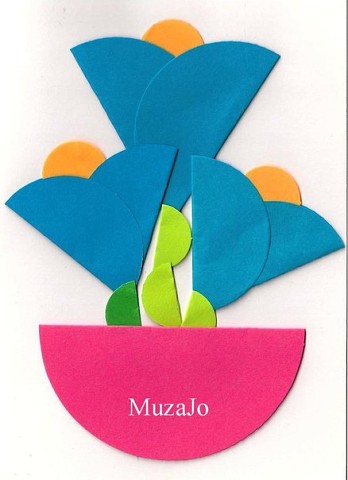 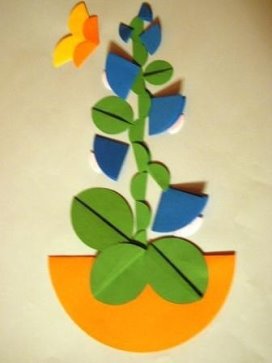 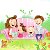 Счастливые дети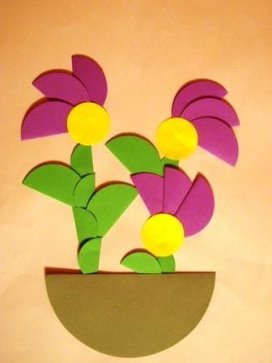 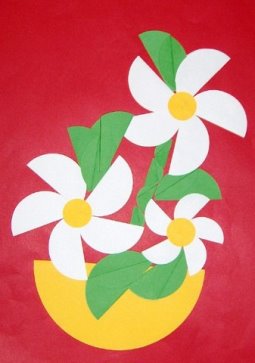 ЦВЕТОЧНАЯ АППЛИКАЦИЯ ИЗ КРУГОВ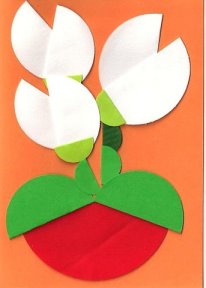 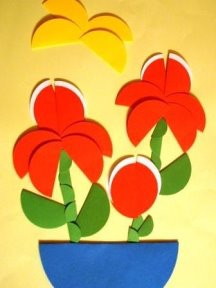 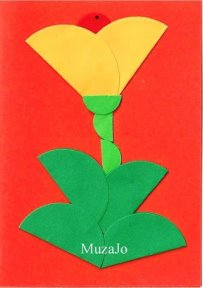 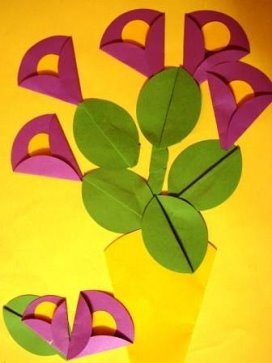 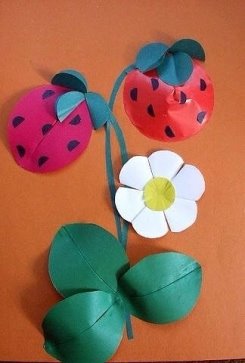 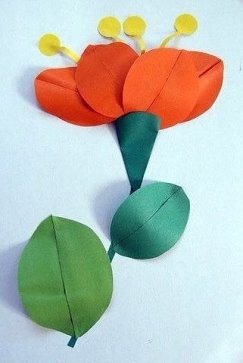 ОБЪЕМНЫЕ АППЛИКАЦИИ ИЗ ЦВЕТНОЙ БУМАГИ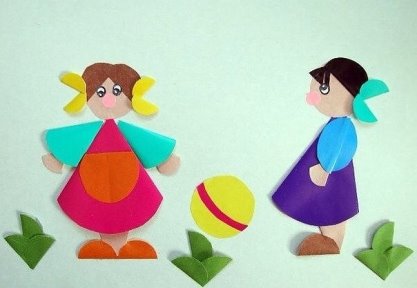 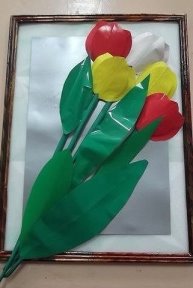 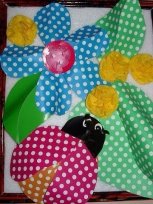 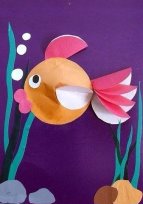 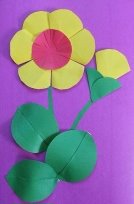 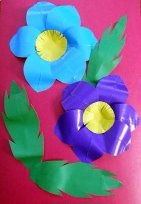 •••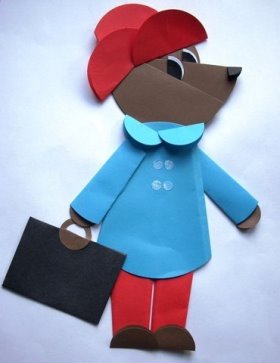 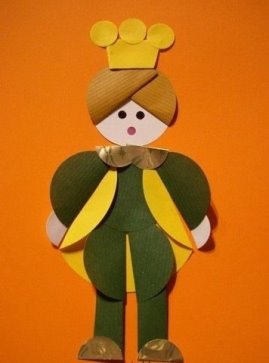 АППЛИКАЦИИ ИЗ КРУГОВ чтобы сохранить идею к себе в Заметки, нажмите «Класс», а потом «Поделиться».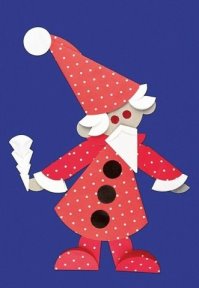 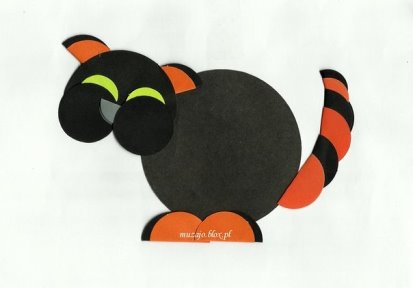 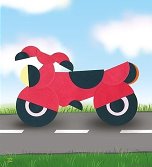 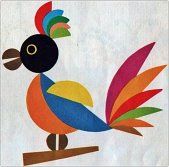 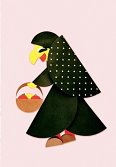 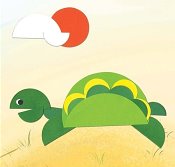 
АППЛИКАЦИЯ ИЗ КРУГОВ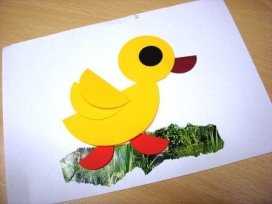 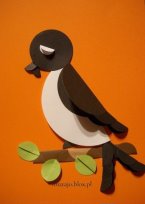 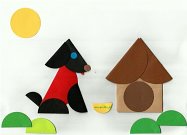 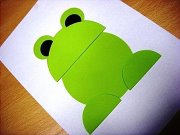 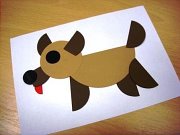 Наша Таня громко плачет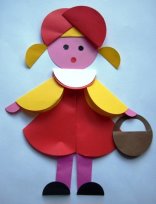 